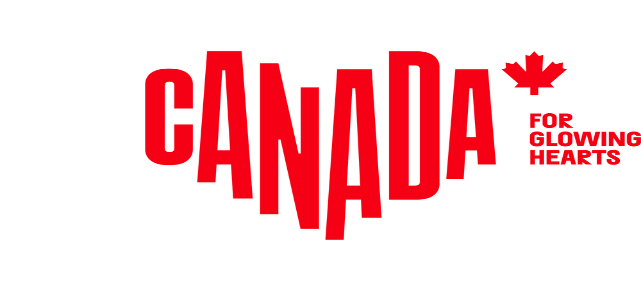 M E D I E N I N F O R M A T I O NStory Idea (2022)Den Sommer feiern in Kanadas MetropolenParadiesische Parks, idyllische Inseln und Outdoor-Kunst bieten Auszeiten in der StadtKanadas pulsierende Metropolen locken mit vielfältigen Stadt-Abenteuern – und das nicht nur auf dem Asphalt und zwischen Straßenschluchten. Viele kanadische Städte haben ihre Konzepte zur Gestaltung öffentlicher Räume kreativ überdacht, vor allem während der Corona Pandemie. Das Ergebnis: Fantasievoll gestaltete öffentliche Orte wie Parkanlagen, Parkplatzterrassen und Kunstgalerien, die den Aufenthalt zum Erlebnis werden lassen.Toronto, OntarioIm Großraum Toronto gibt es über 1.500 Parks jeder Art und Größe. Dazu gehört der Colonel Samuel Smith Park, einer der größten Parks der Stadt, mit ausgedehnten Grünanlagen und Radwegen am Lake Ontario. Zu den neuesten Parks zählt der schöne Trillium Park, der nun anstelle eines früheren Parkareals das ufer des Lake Ontario ziert. Und dann ist da natürlich noch die beschauliche Insel Centre Island vor der futuristischen Skyline Torontos. Das zu den Toronto Islands gehörende Eiland ist nur 15 Fährminuten vom Stadtzentrum entfernt und ist immer einen Besuch wert. Der Toronto Music Garden ist einer der bezauberndsten Parks in Toronto. Unmittelbar am Inner Harbour der Stadt liegend, wurde seine Gestaltung von Bachs Erster Suite für unbegleitetes Cello inspiriert. Dabei entspricht jeder Teil des Gartens einem Satz aus der Suite. Im Sommer können Spaziergänger dort kostenlos Aufführungen klassischer Musik genießen. Lust auf Kunst? Die Toronto Outdoor Art Fair zeigt jedes Jahr Tausende Werke auf dem Nathan Phillips Square in Downtown Toronto. Die populäre Veranstaltung hat in ihren nunmehr 61 Jahren die Karrieren von 20.000 kanadischen Künstlern gefördert.Montréal, QuébecDie Metropole am Sankt-Lorenz-Strom bietet 17 große Parks mit einer Gesamtfläche von fast 2000 Hektar. Wälder und Marschen, Strände, künstliche Seen: Jeder Park hat seinen eigenen, einzigartigen Charakter. Zu den besonders schönen Anlagen gehören der Parc du Mont-Royal. Montréals Version des New Yorker Central Park wurde einst vom selben Landschaftsarchitekt angelegt und verzaubert mit fantastischen Aussichten auf die Stadt, schönen Spazierwegen und Les Tam Tams du Mont Royal, bei dem sich an Sonntagnachmittagen Hunderte Trommler zur Jam Session einfinden. Der Parc Jean-Drapeau liegt auf zwei Inseln im Sankt-Lorenz-Strom, beherbergt etwa den Vergnügungspark Six Flags La Ronde, ein Kasino sowie eine Formel-1-Rennstrecke und ist alle Jahre Veranstaltungsort des Osheaga Festivals, Kanadas größtem Kunst- und Musikfestival. Zudem gibt es einen zweistündigen, selbstgeführten Rundgang durch die öffentliche Kunst des Parks, der von der Musik Québecer Komponisten begleitet wird. Der Parc nature de Cap Saint-Jacques im Westen der Stadt wiederum ist auf drei Seiten von Wasser umgeben. Es ist der größte Park der Stadt. Hier veranstaltet das Montréaler Repercussion Theatre im Sommer eine Tournée Shakespeare-in-the-Park. Die Freiluftveranstaltung ist kostenlos und empfängt jedes Jahr über 13.000 Fans. Vancouver, British ColumbiaMit über 230 Parks und Grünanlagen ist Vancouver ein Paradies für Parkliebhaber, Flaneure und Gartenfreunde. Die Parks der Pazifik-Metropole umfassen allen voran natürlich den ikonischen Stanley Park. Mit 400 Hektar ist er sogar größer ist als der Central Park in New York und bietet erholsame kilometerlange Spazierwege, wunderschöne Lagunen und Strände sowie das weltberühmte Vancouver Aquarium . Der 152 Meter über der Stadt thronende Queen Elizabeth Park wiederum wartet nicht nur mit fantastischen Aussichten, sondern auch mit gepflegten Rasenflächen, bunten Blumenbeeten und dem tropischen Paradies des Bloedel Conservatory auf. Und der Pacific Spirit Regional Park umfasst über 809 Hektar ursprünglichen Wald mit einem gut 80 Kilometer langen Wegenetz. Das Theatre Under the Stars vermengt eine bunte Mischung verschiedenster Eindrücke wie in einem Kaleidoskop und schafft so ein Zusammenspiel inspirierender Erlebnisse für alle Sinne. Vorführungen finden im Malkin Bowl, einem Amphitheater im Stanley Park, statt.schließlich verwebt ein Kaleidoskop von Elementen zu einem inspirierenden Erlebnis für alle Sinne, das in Malkin Bowl, einem Amphitheater im Stanley Park, stattfindet.Public Art genannte öffentliche Kunstwerke sind überall in der Stadt zu sehen. Bekannte und weniger bekannte Kreative nutzen die Möglichkeit, ihre Werke auszustellen, und mit Einheimischen und Besuchern in Kontakt zu treten. Zudem können Kunstliebhaber dank der Vancouver Biennale die Meisterwerke der Stadt auf selbstgeführten Touren zu Fuß oder mit dem Fahrrad erkunden.Calgary, AlbertaÜber 8.000 Hektar Parkland garantieren Ellbogenfreiheit satt! Einheimische wie Besucher haben in Calgary zahllose Möglichkeiten, sich fit zu halten, Vögel zu beobachten oder einfach nur zu entspannen. Der Fish Creek Provincial Park ist der zweitgrößte urbane Provinzpark in Kanada (der größte ist der Rouge National Urban Park in Toronto). Neben gut 100 Kilometern Wander- und Radwegen bietet Fish Creek dank über 200 hier nistenden Vogelarten hervorragende Gelegenheiten zur „Birding“ genannten Vogelbeobachtung. Dazu gibt es einen Golfplatz und einen künstlichen See mit langem Sandstrand. Als vorbildlich in Sachen Landschaftsgestaltung gilt der Confederation Park mit seinen natürlichen Feuchtgebieten und Wasserpflanzen. Im Prince's Island Park im Stadtzentrum wiederum finden das ganze Jahr über Festivals und Veranstaltungen statt, darunter die Feierlichkeiten zum Canada Day (1. Juli) und das Calgary Folk Music Festival.Das Beltline Urban Murals Project (BUMP) hat Calgarys Stadtzentrum seit 2017 in eine regelrechte Freiluft-Kunstgalerie verwandelt. Im Rahmen dieser Initiative werden alljährlich die neuesten Wand- und Graffitikunstwerke einheimischer und internationaler Künstler von einer Jury zur Präsentation auf den Straßen ausgewählt.Foodies in the Park ist ein kulinarisches Pop-up-Event, das in besonders ausgefallenen, kleinen Tageslichtkuppeln veranstaltet wird und jedes Jahr eine Vielzahl an Feinschmeckern anlockt. Jede Ausgabe findet an einem anderen städtischen Wahrzeichen statt und macht so das Dinieren zu einer Entdeckungsreise für alle Sinne!Informationen für die Redaktion: Passendes Bildmaterial zu unseren Story Ideas findet sich hier.Weitere Informationen für Medien, viele Story Ideas, Storyteller und alle Pressemitteilungen undNews gibt’s unter: www.kanada-presse.deUnseren Media-Newsletter und Pressemitteilungen können Sie hier abonnieren.Über Destination CanadaDestination Canada ist das offizielle kanadische Marketing-Unternehmen für den Tourismus. Wir möchten die Welt dazu inspirieren, die kulturelle Vielfältigkeit Kanadas zu entdecken. Gemeinsam mit unseren Partnern in der Tourismusbranche und den Regierungen der Territorien und Provinzen von Kanada bewerben und vermarkten wir Kanada in zehn Ländern weltweit, führen Marktforschungen durch und fördern die Entwicklung der Branche und ihrer Produkte.  www.canada.travel/corporatePressekontakt:Destination Canadaproudly [re]presented byThe Destination OfficeKIRSTEN BUNGARTSENIOR PUBLICIST/ MANAGER PR & MEDIA Lindener Str. 128, D-44879 Bochum, GermanyPhone: +49 (0) 234 324 980 75, Fax: +49 (0) 234 324 980 79kirsten@destination-office.de , www.kanada-presse.de, www.keepexploring.de